BHS Argumentative Writing 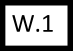 Constructed/Extended Response Rubric - GMOName: ______________________________________  Period: ____ Course: Biology – X   Date:  02/17/15Writing Task and Purpose: What is your position on GMO research?  Write a letter to the “Editor” to express your position/claim with at least two reasons and evidences. Please use four Achieve3000 articles you read to find evidences to support your position.Audience: BHS students and teachersPeer Reviewer Name & Comment:  _______________________________________  (1pt)Student ChecklistBe sure to keep your writing simple and to two paragraphs.  Newspaper will not print long letters.  Be sure to have another student peer grade before turning your letter in. Write“T” in the left margin next to where you state the topic.Write “CL” in the left margin next to the line where you state the claim. Write “R” in the right margin next to the reasons that support the claim.Write “E” in the right margin next to the cited evidence you used to support the reasons.Write “CC” in the right margin next to the line where you state the counterclaim.Total Score: _______  /10Purpose and Structure Proficient = 3Approaching = 2Well Below = 1⬚ Clear topic and claim⬚ Organization is appropriate for task,      purpose and audience⬚ Effective introductory and concluding      sections⬚ Unclear topic or claim⬚ Organization is at times       inappropriate for task, purpose,       audience⬚ Ineffective introductory and       concluding sections⬚ No topic and claim⬚ No apparent organization⬚ No introductory and       concluding sectionsDevelopment of Ideas  Proficient = 3Approaching = 2Well Below = 1⬚ Claim is supported by valid reasons⬚ Cited evidence is sufficient, relevant,       and integrated⬚ Relationships between claims,       reasons and evidence are clear⬚ Clear relationships between claims       and counterclaims are developed      (counterclaim is refuted)⬚ The argument is cohesive and      convincing. ⬚ Reasons used to support claim are       questionable⬚ Cited evidence is insufficient,        irrelevant, or not integrated         correctly⬚ Relationships between claims,          reasons, and evidence are unclear⬚ The relationships between claims         and counterclaims are unclear        (counterclaim is not clearly refuted)⬚ The argument is somewhat       convincing⬚ No reasons⬚ No evidence is cited⬚ Relationships between       claims, reason and evidence       are not stated⬚ Relationships between      claims and counterclaims      are not developed⬚Argument is not convincingAcademic ContentProficient = 3Approaching = 2Well Below = 1⬚ Student shows clear understanding of GMO research.  ⬚ Partial understanding of GMO research.⬚ Lacks understanding of      GMO research